П О С Т А Н О В Л Е Н И Е	В соответствии с Решением Городской Думы Петропавловск-Камчатского городского округа от 31.10.2013 № 145-нд «О наградах и почетных званиях Петропавловск-Камчатского городского округа»,     Постановлением Главы Петропавловск-Камчатского городского округа от 31.10.2013 № 165 «О представительских расходах и расходах, связанных с приобретением подарочной и сувенирной продукции в Городской Думе Петропавловск-Камчатского городского округа»,       ПОСТАНОВЛЯЮ:за личное участие в организации и значительный вклад в проведение конкурса оформленных автомобилей «Спасибо деду за Победу», активную гражданскую позицию и высокую степень социальной ответственности объявить Благодарность Главы Петропавловск-Камчатского городского округа (в рамке) руководителям организаций, работающих на территории Петропавловск-Камчатского городского округа: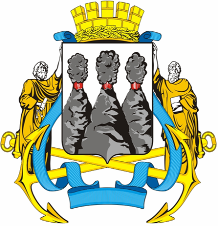 ГЛАВАПЕТРОПАВЛОВСК-КАМЧАТСКОГОГОРОДСКОГО ОКРУГА« 03 » июля 2014 г. №  88Об объявлении Благодарности Главы Петропавловск-Камчатского городского округа руководителям организаций, работающих на территории Петропавловск-Камчатского городского округаВоробьеву Александру Викторовичу- руководителю ТЦ «Глобус»;Лопатиной Наталье Григорьевне- руководителю киноцентра «Пирамида»;Свинцовой Ольге Петровне- руководителю киноцентра «Планета»;Тирибунскому Сергею Васильевичу- руководителю киноцентра «Октябрьский».ГлаваПетропавловск-Камчатскогогородского округаК.Г. Слыщенко